INDICAÇÃO Nº 4103/2017Sugere ao Poder Executivo Municipal que proceda com a retirada de entulho na Rua Carijós S/N em frente ao campo do Mirzinho Daniel no Bairro São Francisco.                   Excelentíssimo Senhor Prefeito Municipal,          Nos termos do Art. 108 do Regimento Interno desta Casa de Leis, dirijo-me a Vossa Excelência para sugerir que proceda com a retirada de entulho na Rua Carijós S/N em frente ao campo do Mirzinho Daniel no Bairro São Francisco, neste município.Justificativa:Fomos procurados por moradores e podemos constatar mediante vista “in loco”, o acumulo de entulho em frente ao campo de futebol, existem entulho de árvore, e esse acumulo beneficia o aparecimento de animais peçonhentos bem como agride o meio ambiente .Plenário “Dr. Tancredo Neves”, em 27 de Abril de 2017.Cláudio Peressim- Vereador -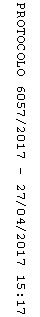 